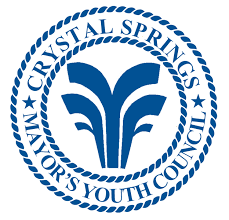 2023/2024 Crystal Springs Mayor’s Youth CouncilThe Crystal Springs Mayor’s Youth Council (CSMYC) is a dynamic one-year program. Serving on the Council offers leadership experience and active community involvement with the guidance of the sponsor. CSMYC strengthens the community and promotes a spirit of pride in the city.  Participation in CSMYC is a competitive process open to entering 8th – 12th grades in public, private or home school programs or students living in Crystal Springs. ~~~~~~~~~~~~~~~~~~~~~~~~~~~~~~~~~~~~~~~~~~~~~~~~~~~~~~~~~~~~~~~~~~~~~~~~~~~~~Attendance is mandatory. Members are expected to commit to attend all monthly CSMYC meetings and participate in many of the additional service opportunities provided. Please note that meetings are typically held on the first Monday of each month. Be on time, at least 10 minutes early, and participate wholeheartedly. Exhibit respectful and exemplary “leadership” behavior.Application and selection process2023/2024 CSMYC members will be selected based on two rounds: 1st Round ApplicationCurrent Progress ReportPhoto (headshot) *ReferencesEssay Please remember, your application is being screened for an interview, it should be neat and legible. Your essay will be evaluated for the quality of the ideas presented in your own words. Incomplete or late submission will not be accepted! Past CSMYC member’s involvement will be considered.Letters of notification will be sent via text and email to each applicant that has been selected to move on to round #2, the interview process.2nd RoundInterviews will be held during the week of August 28-31, 2023 at the Visitor Center at Chautauqua Park. Be sure to select your top 3 times for a possible interview. We will do our best to accommodate one of your selected times. We ask that you make every effort to arrive at least 10 minutes early to ensure that we stay on schedule. Applicants should dress in professional business attire for their interview. No shorts, jeans, or tennis shoes should be worn. No sleeveless shirts or short dresses/skirts are permitted. Suits and ties are not a requirement. Dress in your very best and what is comfortable! Remember you are also being scored on the completeness and knowledge of your application, so be sure to turn in your best work. Keep a copy of your application and review your answers before your interview. Relax and be yourself2023 - 2024 Crystal Springs Mayor’s Youth Council ApplicationStudents living in Crystal Springs or attending Crystal Springs Junior High/ High School during 2023-2024 may apply.Due by 4pm on Friday, August 18, 2023 ***Up to 20 students will be asked to join the 2023/2024 Crystal Springs Mayor’s Youth Council  **Incomplete and/or late applications won’t be accepted**Name: ____________________________________________________________________________________                 (First)                                                   (Middle)                                                                     (Last)                                                              (Preferred Name or Nickname)Address:___________________________________________________________________________________Cell Number:___________________________________  Age:__________________ D.O.B:________________Parent/Guardian Name: ________________________________________Relationship____________________Shirt Size: ___________ Grade & School you will be attending in 2023/2024: ___________________________School and Community Activities: List activities for the past three years:_______________________________ _____________________________________________________________________________________________________________________________________________________________________________________________________________________________________________________________________________________________________________________________________________________________________________________________________________________________________________________________General Information: List any work or volunteer experience ______________________________________________________________________________________________________________________________________________________________________________________________________________________________________________________________________________List 2023/2024 school and community activities: __________________________________________________ ____________________________________________________________________________________________________________________________________________________________________________________What are your plans after high school? ________________________________________________________________________________________________________________________________________________________________________________________________________________________________________________________________________________________________________________________________________EssayPlease respond to the following prompt in an essay of 300 - 350 words. Your essay will be evaluated for the quality of the ideas presented in your own words. What is your idea of community service in Crystal Springs?__________________________________________________________________________________________________________________________________________________________________________________________________________________________________________________________________________________________________________________________________________________________________________________________________________________________________________________________________________________________________________________________________________________________________________________________________________________________________________________________________________________________________________________________________________________________________________________________________________________________________________________________________________________________________________________________________________________________________________________________________________________________________________________________________________________________________________________________________________________________________________________________________________________________________________________________________________________________________________________________________________________________________________________________________________________________________________________________________________________________________________________________________________________________________________________________________________________________________________________________________________________________________________________________________________________________________________________________________________________________________________________________________________________________________________________________________________________________________________________________________________________________________________________________________________________________________________________________________________________________________________________________________________________________________________________________________________________________________________________________________________________________________________________________________________________________________________________________________________________________________________________________________________________________________________________________________________________________________________________________________________________________________________________________________________________________________________________________________________________________________________________________________________________________________________________________________________________________________________________________________________________________________________________________________________________________________________________________________________________________________________________________________________________________________________________________________________________________________________________________________________________________________________________________________________________________________________________________________Participants selected for round 2 will interview during the week of August 28th. Select 3 times below in order of preference for a possible interview time.  Ex. 1st, 2nd, & 3rd. Participants will be notified by the email/cell number provided to confirm their interview time. We will do our best to schedule the interview during one of your selected preferred times.August 28th 3 – 5 p.m.3:00-3:15pm________3:15-3:30pm________3:30-3:45pm________3:45 – 4:00 pm __________August 29th 3-5pm3-3:15pm________3:15-3:30pm________3:30-3:45pm________3:45-4pm________4-4:15pm________4:15-4:30pm________4:30-4:45pm________August 30th  3-5pm3-3:15pm________3:15-3:30pm________3:30-3:45pm________3:45-4pm________4-4:15pm________4:15-4:30pm________4:30-4:45pm________August 31st 3-5pm 3-3:15pm________3:15-3:30pm________3:30-3:45pm________3:45-4pm________4-4:15pm________4:15-4:30pm________4:30-4:45pm________Crystal Springs Mayor’s Youth Council (CSMYC) Contract:As a member of the Crystal Springs Mayor’s Youth Council (CSMYC), I agree to conduct myself as a representative of my city. I understand that being a CSMYC member carries certain responsibilities.  As a member, I understand that I will arrive at least 10 minutes early, and I will wear my CSMYC shirt to all meetings, scheduled events, and activities only, unless otherwise told. As a member, I understand that if I am unable to attend a meeting or scheduled event/activity that I, not my parent or guardian, must notify my sponsor at least two (2) days in advance and that three (3) unexcused absences will result in me being terminated from CSMYC. As a member, I agree that I will participate in our Welcome Meeting and attend at least 5 of the 8 CSMYC meetings. As a member, I will attend at least two City of Crystal Springs Board Meetings: one before December 31, 2023, and one before April 30, 2024.Application process: Previous CSMYC involvement will be taken into consideration, while first time applicants will stand on their own merit. The applicant’s school will be contacted for recommendation into CSMYC. Applicant’s Signature: ____________________________________________________Date: ___________Parental Permission: I am the parent/guardian of ________________________ (student name). I have read the Crystal Springs Mayor’s Youth Council contract and I am willing to have my child participate and hereby agree that my child will abide by the rules set forth by the Crystal Springs Mayor’s Youth Council. Medical Release: In the event I cannot be reached in an emergency, Crystal Springs Mayor’s Youth Council sponsors have my permission and consent to secure medical treatment for my child should it be deemed necessary. Photo Release: The Crystal Springs Mayor’s Youth Council, its representatives, and City of Crystal Springs employees have the right to take photographs of my child at meetings, events, and activities. I agree that the Crystal Springs Mayor’s Youth Council may use such photographs of my child. Hold Harmless Wavier: I hereby release and hold harmless the Crystal Springs Mayor’s Youth Council, its agents and its employees of any individual involved in the planning, organization, or presentation of Crystal Springs Mayor’s Youth Council, for any accident, injury, illness, or damage whatsoever related to the above-mentioned student’s attendance at or participation in any activity or session. If my child is selected to the Crystal Springs Mayor’s Youth Council, I will pay $20 for their annual CSMYC membership. Parent/Guardian Name (Please Print): ________________________________________________________Signature of Parent/Guardian: _____________________________________________Date: ____________Best Contact Number: ____________________________________________________________________Applicant Commitment: I ________________________ (applicant name) have read the Crystal Springs Mayor’s Youth Council contract and I agree to abide by the rules set forth by the Crystal Springs Mayor’s Youth Council.  Applicant Commitment: The Crystal Springs Mayor’s Youth Council requires attendance at its meetings and participation in community service projects. I wish to participate in the Crystal Springs Mayor’s Youth Council. I will be able to attend at least 5 of 8 meetings and participate in projects selected by the Council. I understand that failure to attend meetings and participate in service projects will mean being dropped from the Council. This includes sports and illness. Exceptions will rarely be made with approval of the sponsor. Meetings are held on the first Monday of each month at 5:!5 pm, unless otherwise stated. If selected to the Crystal Springs Mayor’s Youth Council, I will pay $20 for my annual CSMYC membership. Applicant’s Signature:________________________________________________________________References. Non-family member.Name of 1st Reference ________________________________________________________________________School/Firm/Organization _____________________________________________________________________Position/Title __________________________________ Phone Number ________________________________Name of 2nd Reference _______________________________________________________________________School/Firm/Organization _____________________________________________________________________Position/Title __________________________________ Phone Number ________________________________Turn in your completed CSMYC application by 4pm on August 18, 2023, to the Crystal Springs Mayor’s Office at City Hall. A text confirmation will be sent to the cell number provided once the application has been received. If you have not received the confirmation within 3 days, contact Mrs. Dionne at Parks and Recreation at 601.892.0007. Completed Application:CSMYC application300–350-word essay about My Idea of Community Service in Crystal Springscurrent progress reportheadshot photo 